IE LA SALLE DE CAMPOAMOR.TRABAJO EN CASA, POR EMERGENCIA SANITARIA (CORONAVIRUS)GESTIÓN ACADÉMICO PEDAGÓGICA. PERIODO: 03  AÑO: 2020GUÍA DIDÁCTICA No. 05Grados: CLEI 6Área: Tecnología e Informática y Emprendimiento Áreas Transversales: Sociales, Castellano, matemáticas,  artística, sociales, economía, inglés.Elabora: Gigliola Martínez; Gloria LedesmaTIEMPO: 1 ___ 2 XCOMPETENCIAS:             Orientación al resultado, cognitivoPROPÓSITO: Conocimiento de los avances tecnológicos e informáticos para observar sus pro y contra en el entornoElaborar una página webINDICADORES DE DESEMPEÑO: Elaboración de páginas web teniendo en cuenta los fundamentos de maquetación de una página.Comprensión del concepto manejo de conflictos y de su importancia.TEMA: Manejo de conflictosDiseño web; administración de plataformas gratuitas, Dispositivos de accesibilidad.Utilización de procesador de texto para elaborar trabajos escritos guiados  y generador de presentaciones para elaborar trabajos y exposicionesMETODOLOGÍA INSTITUCIONAL C3CONCIENTIZACIÓNVídeo: Manejo de Conflictos en la EmpresaVideo: Tutorial de cómo crear tu página web en WeeblyCONCEPTUALIZACIÓNLea el texto: Tipos de Conflicto y manejo de conflictos en los equipos de trabajo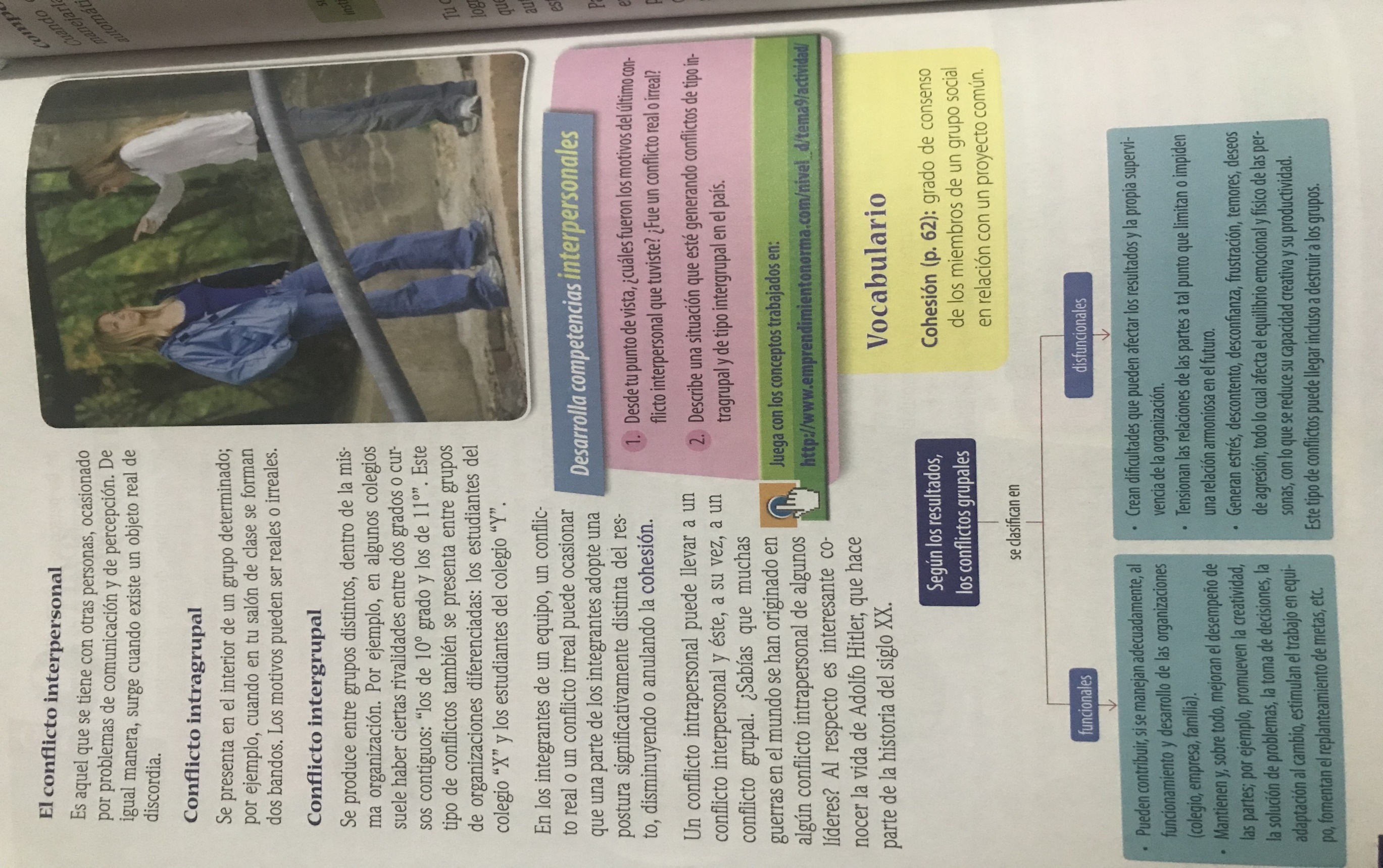 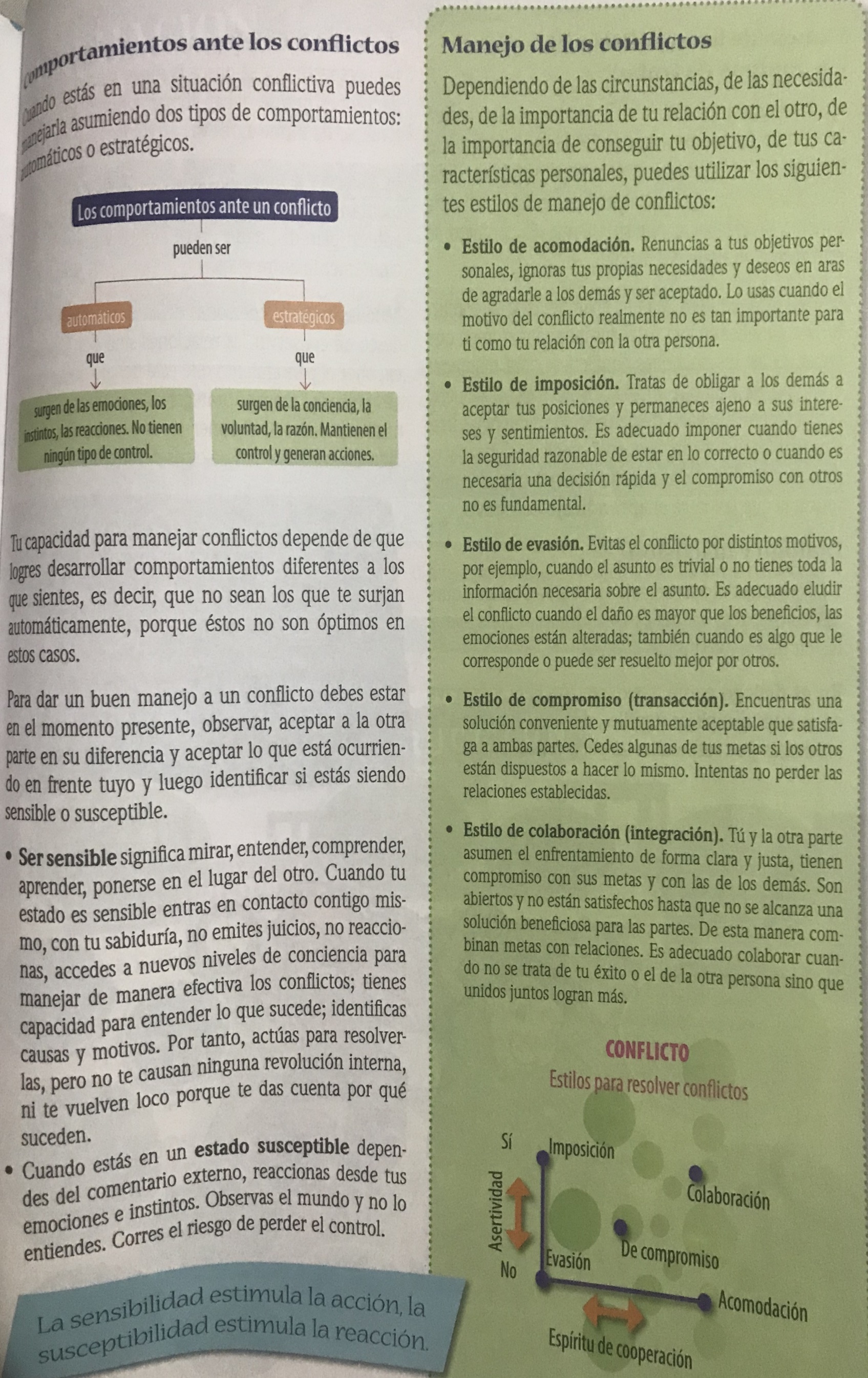 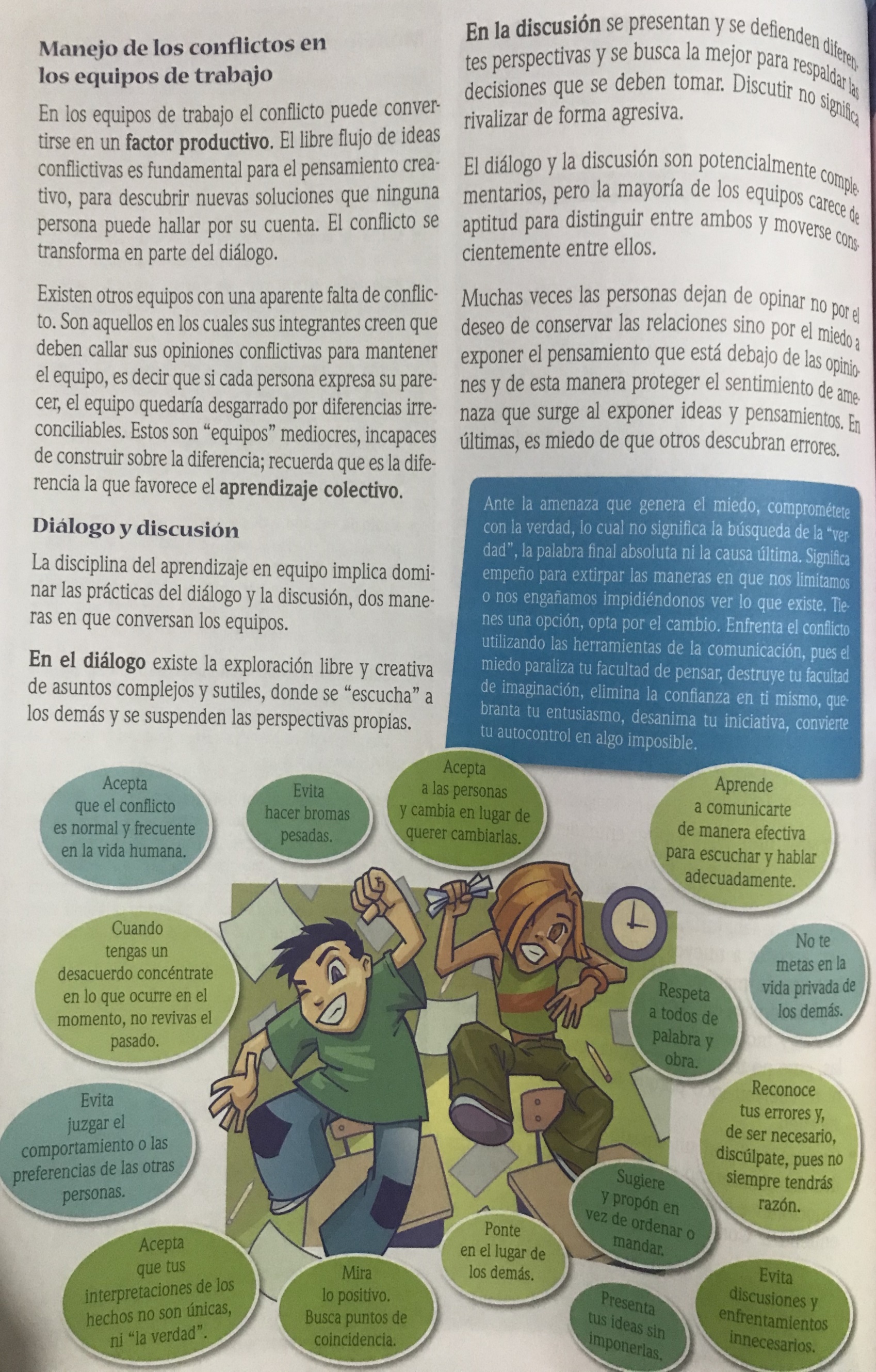 CONTEXTUALIZACIÓNFecha de entrega de la actividad: SEPTIEMBRE 24 de 2020Trabajar la actividad en parejasEl estudiante que tenga herramientas tecnológicas debe:Subir el link de la página web a Classroom para el área de tecnología e informática.  De acuerdo con la lectura, resuelva:Cree una página web donde se visualice el tema Tipos de Conflicto y manejo de conflictos en los equipos de trabajo. La página debe tener:Nombre completo y grado de los realizadores. Imágenes relacionadas con el temaVideos relacionados con el temaBuena presentaciónActividad1: Describe dos tipos de conflicto que se podrían presentar a nivel familiar durante la cuarentena, y qué soluciones se podrían dar. Presentar la solución en una sub página.Actividad 2: Presenta ejemplos de conflictos según cada uno de los siguientes ámbitos: Presentar la solución en una sub páginaInterpersonalIntragrupalIntergrupalActividad 3: Explica las consecuencias que surgen según el tipo de comportamientos que se asuman frente a un conflicto. Presentar la solución en una sub páginaComportamientos automáticosComportamientos estratégicosEl estudiante que no tenga herramienta tecnológica debe:Desarrollar la actividad en hojas de block o en el cuaderno.Debe contener portada.Que se observe cómo realizaría la página web, o sea, un boceto de cómo quedaría la página web:La página de inicioLas diferentes subpáginasDonde pondría las imágenes, el texto, y videos. Tener escrito el texto del tema, un resumen de ésteDesarrollar las actividades Enviar imagen de lo realizado, al correo electrónico luzgigli@gmail.comEn la siguiente imagen vera un ejemplo de cómo realizarlo: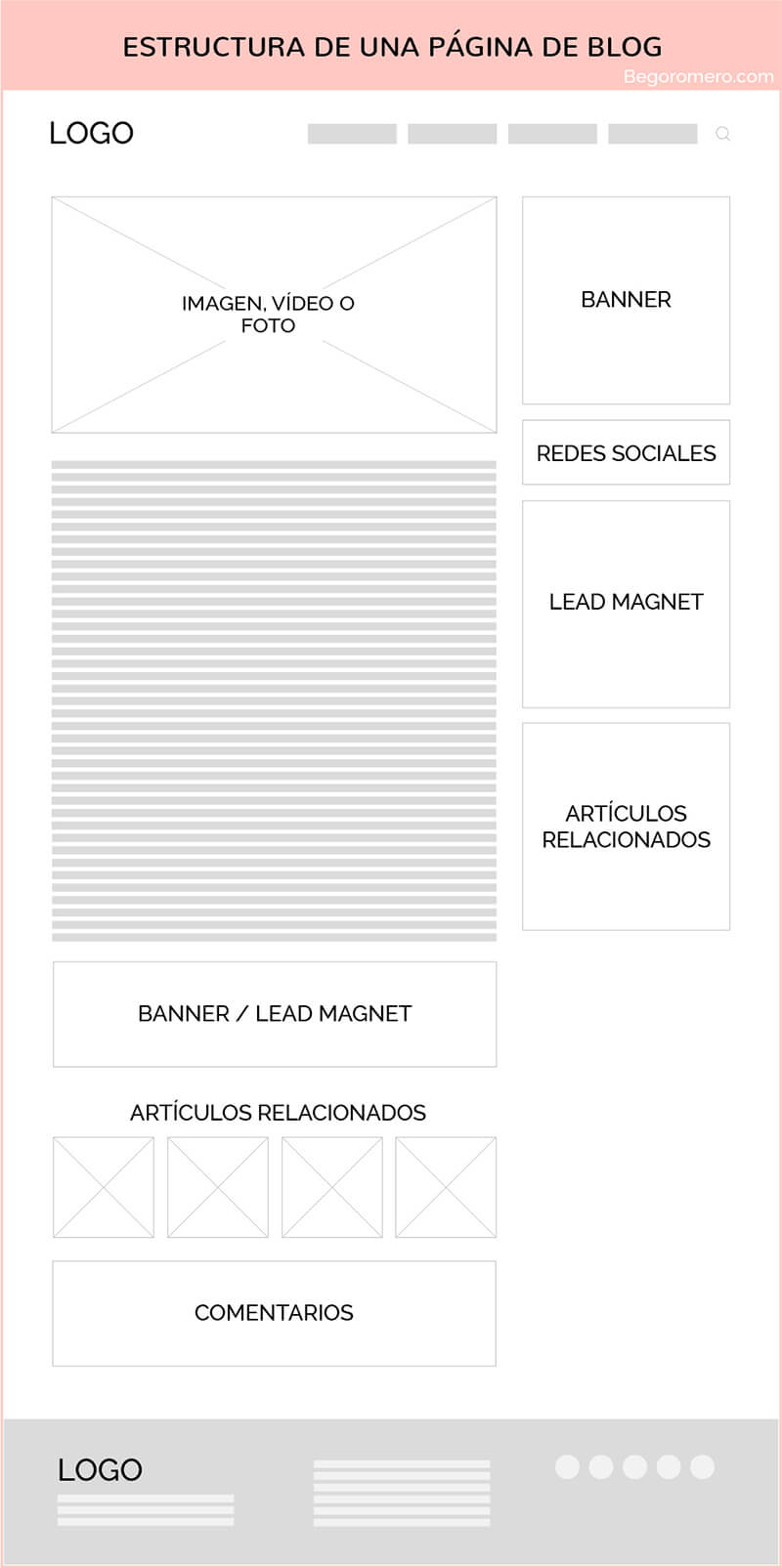 RÚBRICA. DE TECNOLOGÍA E INFORMÁTICA Y EMPRENDIMIENTOBIBLIOGRAFÍAManejo de Conflictos en la Empresa. Tomado de:  https://www.youtube.com/watch?v=WyGPPzLQugwVillacres, G, Blanco M. y otros.  (2009).Educación para el emprendimiento. Nivel D (P 62-65).Bogotá. Editorial Norma.Tutorial de cómo crear tu página web en Weebly Tomado de: https://www.youtube.com/watch?v=hZdIxYQv20UBegoromero. Tomado de: https://www.begoromero.com/estructura-pagina-web/ÁREATEMA QUE SE VALORADESEMPEÑO SUPERIORDESEMPEÑO ALTODESEMPEÑO BÁSICODESEMPEÑO BAJOTECNOLOGÍA E INFORMÁTICA Y EMPRENDIMIENTOAutoridad y liderazgo Ofimática: Microsoft PowerPoint-Desarrolló completamente, con análisis y creatividad e innovación las actividades propuestas, demostrando interiorización de los temas relacionados en el área de tecnología e informática y emprendimiento.- Utiliza a plenitud la herramienta tecnológica en casa, para la presentación de trabajos.           .-Desarrolló el  análisis con creatividad e innovación las actividades propuestas, demostrando interiorización de los temas relacionados en el área de tecnología e informática y emprendimiento.- Utiliza más adecuadamente   la herramienta tecnológica en casa para la presentación de trabajos.         -Desarrolló con poca creatividad e iniciativa, el análisis de las actividades propuestas, demostrando interiorización de los temas relacionados en el área de tecnología e informática y emprendimiento.   - Utiliza parcialmente  la herramienta tecnológica en casa para la presentación de trabajos escritos                   Presenta dificultad al desarrollar el análisis con creatividad las actividades propuestas, demostrando interiorización de los temas relacionados en el área de tecnología e informática y emprendimiento.- Presenta dificultades al utilizar herramienta tecnológica en casa para la presentación de trabajos.                        